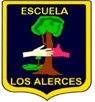 Instructivo Evaluación Final Música 1°A  Aprende la siguiente canción: (te dejo la letra y el video) 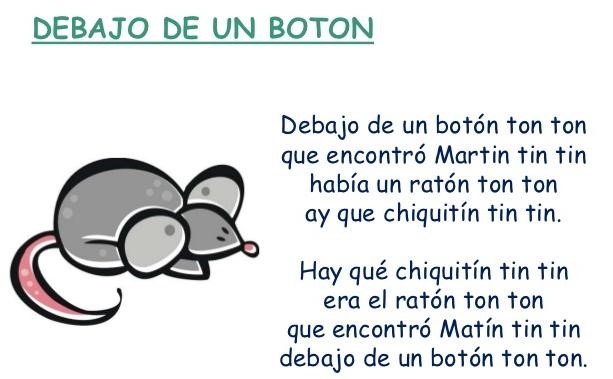 https://www.youtube.com/watch?v=cCdcaUwy65w Luego de que ya la memorizaste y te sabes la canción completa practícala siguiendo el ritmo con un instrumento realizado por ti mismo. (puedes usar el que construiste anteriormente)Materiales: Botella plástica 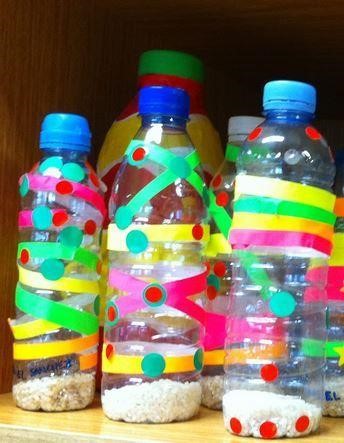 Arroz Decoración para tu botella Instrucciones: Limpia la botella  Hecha un puñado de arroz dentro de la botella tápala y decórala                           Ejemplo:   Sigue los siguientes pasos: Ya te sabes la canción. Ya fabricaste el instrumento musical. Ahora mueve el instrumento al ritmo de la canción (debajo de un botón). 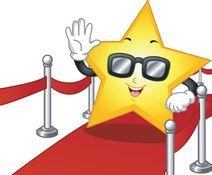 ¡Momento de Fama! *** Debes enviar un video en donde aparezcas cantando (debajo de un botón). *** Además de cantar deberás tocar tu instrumento musical.  *** Este video será evaluado según los siguientes indicadores:    Pauta de EvaluaciónCanta con entusiasmo.Utilización instrumento musical.Volumen  adecuado.Memorización de la canción.Postura corporal.